Број: 177-14-O/5Дана: 18.09.2014.ПРЕДМЕТ: ИЗМЕНА КОНКУРСНЕ ДОКУМЕНТАЦИЈЕ177-14-О - Набавка материјала за ендоваскуларни третман интракранијалних анеуризми и материјала за подршку са широким вратом-стентови за потребе Клиничког центра ВојводинеУ конкурсној документацији 177-14-О - Набавка материјала за ендоваскуларни третман интракранијалних анеуризми и материјала за подршку са широким вратом-стентови за потребе Клиничког центра Војводине на страници 35/66 у обрасцу понуде за Партију 4 – Спирале од платине за испуњавање анеиризми са ултрабрзим електролитним одвајањем, ставка 1. мења се опис и гласи: „Спирале од платине за испуњавање анеуризми са ултрабрзим електролитним одвајањем,дебљине 10, 14, 18, различитих облика, чврстоће и величина од 2-20мм у промеру и дужина од 1-30цм“. С поштовањем, Комисија за јавну набавку 177-14-ОКЛИНИЧКИ ЦЕНТАР ВОЈВОДИНЕKLINIČKI CENTAR VOJVODINE21000 Нови Сад, Хајдук Вељкова 1, Војводина, Србија21000 Novi Sad, Hajduk Veljkova 1, Vojvodina, Srbijaтеl: +381 21/484 3 484www.kcv.rs, e-mail: uprava@kcv.rs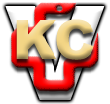 